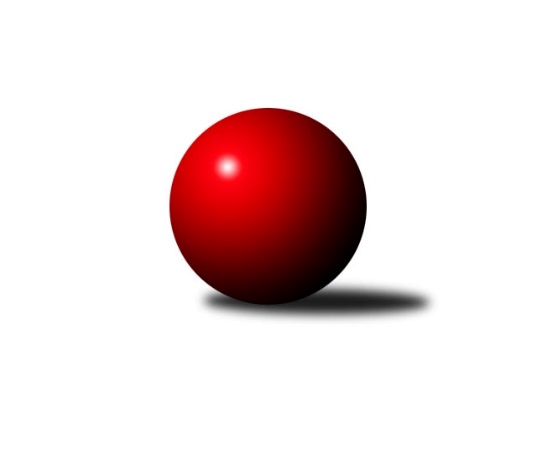 Č.8Ročník 2021/2022	15.6.2024 Mistrovství Prahy 4 2021/2022Statistika 8. kolaTabulka družstev:		družstvo	záp	výh	rem	proh	skore	sety	průměr	body	plné	dorážka	chyby	1.	SC Olympia Radotín B	8	7	1	0	47.0 : 17.0 	(61.5 : 34.5)	2290	15	1646	644	67.1	2.	TJ Astra Zahradní Město C	6	5	0	1	34.0 : 14.0 	(44.0 : 28.0)	2185	10	1555	630	71.8	3.	AC Sparta Praha C	6	4	2	0	33.0 : 15.0 	(50.5 : 21.5)	2344	10	1669	675	68.5	4.	SK Meteor Praha F	7	5	0	2	38.0 : 18.0 	(59.0 : 25.0)	2298	10	1648	650	62.7	5.	TJ Sokol Rudná E	7	4	0	3	32.0 : 24.0 	(44.5 : 39.5)	2228	8	1591	637	81	6.	KK Slavoj Praha E	8	3	1	4	26.5 : 37.5 	(40.5 : 55.5)	2068	7	1508	561	90.3	7.	TJ Sokol Rudná D	7	3	0	4	29.0 : 27.0 	(43.0 : 41.0)	2184	6	1580	604	75.1	8.	TJ Sokol Praha-Vršovice D	8	2	0	6	20.0 : 44.0 	(38.0 : 58.0)	2103	4	1565	538	99.3	9.	SC Olympia Radotín C	8	1	0	7	17.0 : 47.0 	(28.5 : 67.5)	1995	2	1467	529	108.6	10.	SK Rapid Praha B	7	0	0	7	11.5 : 44.5 	(22.5 : 61.5)	2022	0	1473	549	88.6Tabulka doma:		družstvo	záp	výh	rem	proh	skore	sety	průměr	body	maximum	minimum	1.	SK Meteor Praha F	5	4	0	1	29.0 : 11.0 	(43.0 : 17.0)	2370	8	2420	2335	2.	TJ Astra Zahradní Město C	3	3	0	0	20.0 : 4.0 	(23.0 : 13.0)	2235	6	2269	2174	3.	SC Olympia Radotín B	3	3	0	0	17.0 : 7.0 	(25.0 : 11.0)	2351	6	2402	2292	4.	TJ Sokol Rudná E	4	3	0	1	21.0 : 11.0 	(28.5 : 19.5)	2255	6	2279	2207	5.	AC Sparta Praha C	4	2	2	0	20.0 : 12.0 	(34.0 : 14.0)	2372	6	2398	2343	6.	KK Slavoj Praha E	4	3	0	1	18.5 : 13.5 	(24.5 : 23.5)	2259	6	2375	2178	7.	TJ Sokol Rudná D	3	2	0	1	17.0 : 7.0 	(23.0 : 13.0)	2169	4	2275	2062	8.	TJ Sokol Praha-Vršovice D	3	1	0	2	8.0 : 16.0 	(17.0 : 19.0)	1971	2	1997	1936	9.	SC Olympia Radotín C	4	1	0	3	13.0 : 19.0 	(21.0 : 27.0)	2094	2	2122	2052	10.	SK Rapid Praha B	3	0	0	3	5.0 : 19.0 	(12.0 : 24.0)	2059	0	2098	2026Tabulka venku:		družstvo	záp	výh	rem	proh	skore	sety	průměr	body	maximum	minimum	1.	SC Olympia Radotín B	5	4	1	0	30.0 : 10.0 	(36.5 : 23.5)	2270	9	2415	2087	2.	AC Sparta Praha C	2	2	0	0	13.0 : 3.0 	(16.5 : 7.5)	2317	4	2317	2316	3.	TJ Astra Zahradní Město C	3	2	0	1	14.0 : 10.0 	(21.0 : 15.0)	2168	4	2353	2016	4.	SK Meteor Praha F	2	1	0	1	9.0 : 7.0 	(16.0 : 8.0)	2263	2	2323	2202	5.	TJ Sokol Rudná E	3	1	0	2	11.0 : 13.0 	(16.0 : 20.0)	2215	2	2294	2161	6.	TJ Sokol Rudná D	4	1	0	3	12.0 : 20.0 	(20.0 : 28.0)	2189	2	2307	2047	7.	TJ Sokol Praha-Vršovice D	5	1	0	4	12.0 : 28.0 	(21.0 : 39.0)	2148	2	2239	1995	8.	KK Slavoj Praha E	4	0	1	3	8.0 : 24.0 	(16.0 : 32.0)	2089	1	2360	1860	9.	SK Rapid Praha B	4	0	0	4	6.5 : 25.5 	(10.5 : 37.5)	2005	0	2054	1970	10.	SC Olympia Radotín C	4	0	0	4	4.0 : 28.0 	(7.5 : 40.5)	1975	0	2052	1827Tabulka podzimní části:		družstvo	záp	výh	rem	proh	skore	sety	průměr	body	doma	venku	1.	SC Olympia Radotín B	8	7	1	0	47.0 : 17.0 	(61.5 : 34.5)	2290	15 	3 	0 	0 	4 	1 	0	2.	TJ Astra Zahradní Město C	6	5	0	1	34.0 : 14.0 	(44.0 : 28.0)	2185	10 	3 	0 	0 	2 	0 	1	3.	AC Sparta Praha C	6	4	2	0	33.0 : 15.0 	(50.5 : 21.5)	2344	10 	2 	2 	0 	2 	0 	0	4.	SK Meteor Praha F	7	5	0	2	38.0 : 18.0 	(59.0 : 25.0)	2298	10 	4 	0 	1 	1 	0 	1	5.	TJ Sokol Rudná E	7	4	0	3	32.0 : 24.0 	(44.5 : 39.5)	2228	8 	3 	0 	1 	1 	0 	2	6.	KK Slavoj Praha E	8	3	1	4	26.5 : 37.5 	(40.5 : 55.5)	2068	7 	3 	0 	1 	0 	1 	3	7.	TJ Sokol Rudná D	7	3	0	4	29.0 : 27.0 	(43.0 : 41.0)	2184	6 	2 	0 	1 	1 	0 	3	8.	TJ Sokol Praha-Vršovice D	8	2	0	6	20.0 : 44.0 	(38.0 : 58.0)	2103	4 	1 	0 	2 	1 	0 	4	9.	SC Olympia Radotín C	8	1	0	7	17.0 : 47.0 	(28.5 : 67.5)	1995	2 	1 	0 	3 	0 	0 	4	10.	SK Rapid Praha B	7	0	0	7	11.5 : 44.5 	(22.5 : 61.5)	2022	0 	0 	0 	3 	0 	0 	4Tabulka jarní části:		družstvo	záp	výh	rem	proh	skore	sety	průměr	body	doma	venku	1.	SC Olympia Radotín B	0	0	0	0	0.0 : 0.0 	(0.0 : 0.0)	0	0 	0 	0 	0 	0 	0 	0 	2.	TJ Astra Zahradní Město C	0	0	0	0	0.0 : 0.0 	(0.0 : 0.0)	0	0 	0 	0 	0 	0 	0 	0 	3.	SK Meteor Praha F	0	0	0	0	0.0 : 0.0 	(0.0 : 0.0)	0	0 	0 	0 	0 	0 	0 	0 	4.	KK Slavoj Praha E	0	0	0	0	0.0 : 0.0 	(0.0 : 0.0)	0	0 	0 	0 	0 	0 	0 	0 	5.	TJ Sokol Rudná E	0	0	0	0	0.0 : 0.0 	(0.0 : 0.0)	0	0 	0 	0 	0 	0 	0 	0 	6.	SK Rapid Praha B	0	0	0	0	0.0 : 0.0 	(0.0 : 0.0)	0	0 	0 	0 	0 	0 	0 	0 	7.	SC Olympia Radotín C	0	0	0	0	0.0 : 0.0 	(0.0 : 0.0)	0	0 	0 	0 	0 	0 	0 	0 	8.	TJ Sokol Praha-Vršovice D	0	0	0	0	0.0 : 0.0 	(0.0 : 0.0)	0	0 	0 	0 	0 	0 	0 	0 	9.	AC Sparta Praha C	0	0	0	0	0.0 : 0.0 	(0.0 : 0.0)	0	0 	0 	0 	0 	0 	0 	0 	10.	TJ Sokol Rudná D	0	0	0	0	0.0 : 0.0 	(0.0 : 0.0)	0	0 	0 	0 	0 	0 	0 	0 Zisk bodů pro družstvo:		jméno hráče	družstvo	body	zápasy	v %	dílčí body	sety	v %	1.	Radek Pauk 	SC Olympia Radotín B 	7	/	8	(88%)	13	/	16	(81%)	2.	Tomáš Turnský 	TJ Astra Zahradní Město C 	6	/	6	(100%)	9.5	/	12	(79%)	3.	Martin Povolný 	SK Meteor Praha F 	6	/	7	(86%)	13	/	14	(93%)	4.	Pavel Šimek 	SC Olympia Radotín B 	6	/	7	(86%)	11	/	14	(79%)	5.	Martin Dubský 	AC Sparta Praha C 	5	/	5	(100%)	8.5	/	10	(85%)	6.	Bohumil Fojt 	SK Meteor Praha F 	5	/	5	(100%)	8	/	10	(80%)	7.	Zuzana Edlmannová 	SK Meteor Praha F 	5	/	6	(83%)	10	/	12	(83%)	8.	Tomáš Doležal 	TJ Astra Zahradní Město C 	5	/	6	(83%)	9	/	12	(75%)	9.	Vojtěch Zlatník 	SC Olympia Radotín C 	5	/	6	(83%)	9	/	12	(75%)	10.	Milan Drhovský 	TJ Sokol Rudná E 	5	/	6	(83%)	6	/	12	(50%)	11.	Petr Beneda 	KK Slavoj Praha E 	5	/	7	(71%)	9.5	/	14	(68%)	12.	Jan Kalina 	SC Olympia Radotín C 	5	/	8	(63%)	9	/	16	(56%)	13.	Kateřina Majerová 	KK Slavoj Praha E 	5	/	8	(63%)	9	/	16	(56%)	14.	Martin Šimek 	SC Olympia Radotín B 	5	/	8	(63%)	9	/	16	(56%)	15.	Květa Dvořáková 	SC Olympia Radotín B 	5	/	8	(63%)	7.5	/	16	(47%)	16.	Eva Hucková 	SC Olympia Radotín B 	4	/	4	(100%)	7	/	8	(88%)	17.	Jan Mařánek 	TJ Sokol Rudná E 	4	/	4	(100%)	7	/	8	(88%)	18.	Milan Mrvík 	TJ Astra Zahradní Město C 	4	/	5	(80%)	8.5	/	10	(85%)	19.	Petr Fišer 	TJ Sokol Rudná D 	4	/	5	(80%)	7	/	10	(70%)	20.	Roman Mrvík 	TJ Astra Zahradní Město C 	4	/	5	(80%)	5	/	10	(50%)	21.	Tomáš Sůva 	AC Sparta Praha C 	4	/	6	(67%)	9.5	/	12	(79%)	22.	Karel Novotný 	TJ Sokol Rudná E 	4	/	6	(67%)	8.5	/	12	(71%)	23.	Petr Švenda 	SK Rapid Praha B 	4	/	6	(67%)	7	/	12	(58%)	24.	Miroslava Martincová 	SK Meteor Praha F 	4	/	7	(57%)	10	/	14	(71%)	25.	Květuše Pytlíková 	TJ Sokol Praha-Vršovice D 	4	/	7	(57%)	10	/	14	(71%)	26.	Daniel Kulhánek 	KK Slavoj Praha E 	4	/	8	(50%)	7	/	16	(44%)	27.	David Dungel 	KK Slavoj Praha E 	4	/	8	(50%)	6	/	16	(38%)	28.	Luboš Machulka 	TJ Sokol Rudná D 	3	/	3	(100%)	6	/	6	(100%)	29.	Jitka Vykouková 	TJ Sokol Praha-Vršovice D 	3	/	3	(100%)	3	/	6	(50%)	30.	Jiří Lankaš 	AC Sparta Praha C 	3	/	4	(75%)	5	/	8	(63%)	31.	Petr Zelenka 	TJ Sokol Rudná E 	3	/	4	(75%)	4	/	8	(50%)	32.	Zdeněk Mora 	TJ Sokol Rudná E 	3	/	5	(60%)	8	/	10	(80%)	33.	Petra Grulichová 	SK Meteor Praha F 	3	/	5	(60%)	7	/	10	(70%)	34.	Jana Fišerová 	TJ Sokol Rudná D 	3	/	5	(60%)	5	/	10	(50%)	35.	Jan Červenka 	AC Sparta Praha C 	3	/	6	(50%)	9	/	12	(75%)	36.	Miloš Dudek 	SC Olympia Radotín B 	3	/	6	(50%)	8	/	12	(67%)	37.	Stanislav Řádek 	AC Sparta Praha C 	3	/	6	(50%)	7.5	/	12	(63%)	38.	Milan Lukeš 	TJ Sokol Praha-Vršovice D 	3	/	6	(50%)	7	/	12	(58%)	39.	Miloslav Fous 	TJ Sokol Praha-Vršovice D 	3	/	6	(50%)	6	/	12	(50%)	40.	Marek Švenda 	SK Rapid Praha B 	3	/	6	(50%)	5	/	12	(42%)	41.	Jaroslav Mařánek 	TJ Sokol Rudná D 	3	/	6	(50%)	3	/	12	(25%)	42.	Renata Göringerová 	TJ Sokol Praha-Vršovice D 	3	/	8	(38%)	7	/	16	(44%)	43.	Vlastimil Bachor 	TJ Sokol Rudná E 	2	/	2	(100%)	4	/	4	(100%)	44.	Martin Smetana 	SK Meteor Praha F 	2	/	3	(67%)	3.5	/	6	(58%)	45.	Pavel Kratochvíl 	TJ Astra Zahradní Město C 	2	/	3	(67%)	3	/	6	(50%)	46.	Jan Seidl 	TJ Astra Zahradní Město C 	2	/	4	(50%)	4	/	8	(50%)	47.	Mikoláš Dvořák 	SK Meteor Praha F 	2	/	5	(40%)	6	/	10	(60%)	48.	Pavel Eder 	SK Rapid Praha B 	2	/	5	(40%)	4	/	10	(40%)	49.	Petr Majerníček 	TJ Astra Zahradní Město C 	2	/	5	(40%)	3	/	10	(30%)	50.	Tomáš Sysala 	AC Sparta Praha C 	2	/	6	(33%)	7	/	12	(58%)	51.	Vladimír Dvořák 	SC Olympia Radotín B 	2	/	6	(33%)	4	/	12	(33%)	52.	Petr Zlatník 	SC Olympia Radotín C 	2	/	8	(25%)	4	/	16	(25%)	53.	Barbora Králová 	KK Slavoj Praha E 	1.5	/	8	(19%)	4.5	/	16	(28%)	54.	Michal Majer 	TJ Sokol Rudná E 	1	/	1	(100%)	2	/	2	(100%)	55.	Daniel Volf 	TJ Astra Zahradní Město C 	1	/	1	(100%)	2	/	2	(100%)	56.	Karel Kohout 	TJ Sokol Rudná E 	1	/	1	(100%)	1	/	2	(50%)	57.	Pavel Pavlíček 	AC Sparta Praha C 	1	/	2	(50%)	3	/	4	(75%)	58.	Aleš Král 	KK Slavoj Praha E 	1	/	2	(50%)	2	/	4	(50%)	59.	Václav Vejvoda 	TJ Sokol Rudná D 	1	/	3	(33%)	3	/	6	(50%)	60.	Jaroslav Svozil 	SK Rapid Praha B 	1	/	3	(33%)	2	/	6	(33%)	61.	Jana Fojtová 	SK Meteor Praha F 	1	/	3	(33%)	1.5	/	6	(25%)	62.	Helena Machulková 	TJ Sokol Rudná D 	1	/	4	(25%)	3	/	8	(38%)	63.	Filip Makovský 	TJ Sokol Rudná E 	1	/	4	(25%)	2	/	8	(25%)	64.	Miloslav Dvořák 	TJ Sokol Rudná D 	1	/	4	(25%)	2	/	8	(25%)	65.	Zdeněk Mašek 	TJ Sokol Rudná D 	1	/	4	(25%)	1	/	8	(13%)	66.	Roman Hašek 	SK Rapid Praha B 	1	/	5	(20%)	3.5	/	10	(35%)	67.	Leoš Labuta 	SC Olympia Radotín C 	1	/	7	(14%)	3	/	14	(21%)	68.	Jiří Potměšil 	SK Rapid Praha B 	0.5	/	5	(10%)	1	/	10	(10%)	69.	Dominik Kocman 	TJ Sokol Rudná D 	0	/	1	(0%)	1	/	2	(50%)	70.	Kristina Řádková 	AC Sparta Praha C 	0	/	1	(0%)	1	/	2	(50%)	71.	Martin Berezněv 	TJ Sokol Rudná E 	0	/	1	(0%)	0	/	2	(0%)	72.	Jarmila Fremrová 	TJ Sokol Praha-Vršovice D 	0	/	2	(0%)	1	/	4	(25%)	73.	Aleš Nedbálek 	SC Olympia Radotín C 	0	/	2	(0%)	0	/	4	(0%)	74.	Zdeněk Poutník 	TJ Sokol Praha-Vršovice D 	0	/	3	(0%)	1	/	6	(17%)	75.	Karel Svoboda 	SC Olympia Radotín C 	0	/	3	(0%)	0	/	6	(0%)	76.	Antonín Krampera 	SK Rapid Praha B 	0	/	3	(0%)	0	/	6	(0%)	77.	Jindřich Zajíček 	TJ Sokol Praha-Vršovice D 	0	/	3	(0%)	0	/	6	(0%)	78.	Jan Adamec 	SK Rapid Praha B 	0	/	3	(0%)	0	/	6	(0%)	79.	Tomáš Novotný 	TJ Sokol Rudná E 	0	/	4	(0%)	2	/	8	(25%)	80.	Jakub Adam 	TJ Sokol Rudná E 	0	/	4	(0%)	0	/	8	(0%)	81.	Ludmila Zlatníková 	SC Olympia Radotín C 	0	/	6	(0%)	3	/	12	(25%)	82.	Helena Hanzalová 	TJ Sokol Praha-Vršovice D 	0	/	6	(0%)	2	/	12	(17%)	83.	Martin Hřebejk 	KK Slavoj Praha E 	0	/	7	(0%)	2.5	/	14	(18%)	84.	Petr Žáček 	SC Olympia Radotín C 	0	/	8	(0%)	0.5	/	16	(3%)Průměry na kuželnách:		kuželna	průměr	plné	dorážka	chyby	výkon na hráče	1.	Meteor, 1-2	2298	1638	659	64.2	(383.0)	2.	SK Žižkov Praha, 1-4	2255	1626	629	80.7	(376.0)	3.	TJ Sokol Rudná, 1-2	2193	1583	610	87.0	(365.7)	4.	Radotín, 1-4	2173	1567	605	85.5	(362.2)	5.	Zahr. Město, 1-2	2148	1560	587	80.3	(358.0)	6.	Vršovice, 1-2	1993	1493	499	113.3	(332.3)Nejlepší výkony na kuželnách:Meteor, 1-2SK Meteor Praha F	2420	4. kolo	Miroslava Martincová 	SK Meteor Praha F	439	1. koloSK Meteor Praha F	2385	6. kolo	Tomáš Turnský 	TJ Astra Zahradní Město C	437	4. koloSC Olympia Radotín B	2365	8. kolo	Petra Grulichová 	SK Meteor Praha F	435	8. koloSK Meteor Praha F	2362	1. kolo	Zuzana Edlmannová 	SK Meteor Praha F	429	8. koloTJ Astra Zahradní Město C	2353	4. kolo	Zuzana Edlmannová 	SK Meteor Praha F	426	1. koloSK Meteor Praha F	2346	8. kolo	Kateřina Majerová 	KK Slavoj Praha E	424	3. koloSK Meteor Praha F	2335	3. kolo	Martin Povolný 	SK Meteor Praha F	423	6. koloTJ Sokol Praha-Vršovice D	2225	1. kolo	Martin Povolný 	SK Meteor Praha F	420	4. koloKK Slavoj Praha E	2138	3. kolo	Bohumil Fojt 	SK Meteor Praha F	418	4. koloSC Olympia Radotín C	2052	6. kolo	Martin Povolný 	SK Meteor Praha F	415	8. koloSK Žižkov Praha, 1-4AC Sparta Praha C	2454	5. kolo	Aleš Král 	KK Slavoj Praha E	455	6. koloSC Olympia Radotín B	2415	4. kolo	Luboš Machulka 	TJ Sokol Rudná D	455	6. koloAC Sparta Praha C	2398	7. kolo	Pavel Pavlíček 	AC Sparta Praha C	448	8. koloKK Slavoj Praha E	2375	6. kolo	Martin Dubský 	AC Sparta Praha C	443	7. koloAC Sparta Praha C	2375	3. kolo	Martin Dubský 	AC Sparta Praha C	443	3. koloAC Sparta Praha C	2372	8. kolo	Tomáš Sůva 	AC Sparta Praha C	433	5. koloSC Olympia Radotín B	2366	3. kolo	Kateřina Majerová 	KK Slavoj Praha E	433	8. koloKK Slavoj Praha E	2360	7. kolo	Martin Dubský 	AC Sparta Praha C	433	1. koloAC Sparta Praha C	2343	1. kolo	Tomáš Sůva 	AC Sparta Praha C	430	1. koloSK Meteor Praha F	2323	7. kolo	Kateřina Majerová 	KK Slavoj Praha E	430	7. koloTJ Sokol Rudná, 1-2TJ Sokol Rudná D	2317	8. kolo	Jan Mařánek 	TJ Sokol Rudná E	488	8. koloAC Sparta Praha C	2317	4. kolo	Michal Majer 	TJ Sokol Rudná E	451	2. koloAC Sparta Praha C	2316	2. kolo	Luboš Machulka 	TJ Sokol Rudná D	449	8. koloTJ Sokol Rudná E	2298	8. kolo	Jan Červenka 	AC Sparta Praha C	443	4. koloTJ Sokol Rudná E	2279	6. kolo	Vlastimil Bachor 	TJ Sokol Rudná E	433	4. koloTJ Sokol Rudná D	2275	7. kolo	Martin Dubský 	AC Sparta Praha C	430	2. koloTJ Sokol Rudná E	2274	4. kolo	Luboš Machulka 	TJ Sokol Rudná D	429	7. koloTJ Sokol Rudná E	2259	2. kolo	Martin Dubský 	AC Sparta Praha C	424	4. koloTJ Sokol Rudná E	2207	1. kolo	Karel Novotný 	TJ Sokol Rudná E	415	6. koloSK Meteor Praha F	2202	2. kolo	Petr Fišer 	TJ Sokol Rudná D	414	7. koloRadotín, 1-4SC Olympia Radotín B	2402	5. kolo	Luboš Machulka 	TJ Sokol Rudná D	465	5. koloSC Olympia Radotín B	2360	7. kolo	Vlastimil Bachor 	TJ Sokol Rudná E	442	5. koloTJ Sokol Rudná D	2307	5. kolo	Pavel Šimek 	SC Olympia Radotín B	428	5. koloTJ Sokol Rudná E	2294	7. kolo	Vojtěch Zlatník 	SC Olympia Radotín C	428	1. koloSC Olympia Radotín B	2292	2. kolo	Milan Mrvík 	TJ Astra Zahradní Město C	425	7. koloTJ Sokol Rudná E	2245	5. kolo	Radek Pauk 	SC Olympia Radotín B	423	2. koloTJ Sokol Rudná D	2168	3. kolo	Martin Šimek 	SC Olympia Radotín B	422	2. koloSC Olympia Radotín C	2122	1. kolo	Tomáš Turnský 	TJ Astra Zahradní Město C	421	7. koloSC Olympia Radotín C	2118	5. kolo	Jan Mařánek 	TJ Sokol Rudná E	419	7. koloSC Olympia Radotín C	2085	3. kolo	Radek Pauk 	SC Olympia Radotín B	415	5. koloZahr. Město, 1-2AC Sparta Praha C	2329	6. kolo	Tomáš Doležal 	TJ Astra Zahradní Město C	429	8. koloTJ Astra Zahradní Město C	2326	6. kolo	Pavel Pavlíček 	AC Sparta Praha C	428	6. koloTJ Astra Zahradní Město C	2269	3. kolo	Tomáš Turnský 	TJ Astra Zahradní Město C	423	3. koloTJ Astra Zahradní Město C	2262	5. kolo	Roman Mrvík 	TJ Astra Zahradní Město C	422	6. koloTJ Astra Zahradní Město C	2174	1. kolo	Karel Novotný 	TJ Sokol Rudná E	419	3. koloTJ Sokol Rudná E	2161	3. kolo	Jan Seidl 	TJ Astra Zahradní Město C	418	8. koloTJ Sokol Rudná D	2047	1. kolo	Jan Mařánek 	TJ Sokol Rudná E	415	3. koloKK Slavoj Praha E	1997	5. kolo	Daniel Volf 	TJ Astra Zahradní Město C	415	6. koloTJ Astra Zahradní Město C	1961	8. kolo	Martin Dubský 	AC Sparta Praha C	411	6. koloSK Rapid Praha B	1954	8. kolo	Tomáš Turnský 	TJ Astra Zahradní Město C	407	6. koloVršovice, 1-2TJ Astra Zahradní Město C	2134	2. kolo	Miloslav Fous 	TJ Sokol Praha-Vršovice D	387	4. koloSC Olympia Radotín B	2087	6. kolo	Tomáš Turnský 	TJ Astra Zahradní Město C	381	2. koloTJ Sokol Praha-Vršovice D	1997	2. kolo	Jan Kalina 	SC Olympia Radotín C	379	4. koloTJ Sokol Praha-Vršovice D	1980	6. kolo	Petr Majerníček 	TJ Astra Zahradní Město C	378	2. koloTJ Sokol Praha-Vršovice D	1936	4. kolo	Tomáš Doležal 	TJ Astra Zahradní Město C	378	2. koloSC Olympia Radotín C	1827	4. kolo	Jarmila Fremrová 	TJ Sokol Praha-Vršovice D	367	2. kolo		. kolo	Květa Dvořáková 	SC Olympia Radotín B	363	6. kolo		. kolo	Pavel Šimek 	SC Olympia Radotín B	363	6. kolo		. kolo	Radek Pauk 	SC Olympia Radotín B	361	6. kolo		. kolo	Květuše Pytlíková 	TJ Sokol Praha-Vršovice D	361	2. koloČetnost výsledků:	8.0 : 0.0	3x	7.0 : 1.0	7x	6.0 : 2.0	10x	5.5 : 2.5	1x	5.0 : 3.0	3x	4.0 : 4.0	3x	3.0 : 5.0	3x	2.0 : 6.0	4x	1.0 : 7.0	6x